FSS Diversity Committee MeetingMinutes of September 11, 2012Present:	Brian Solis, Mark Jesse, Joe Piazza, Patricia Prado, Jacqui Todd, Charlie Salas, Selma Selvera, Joel TrevinoAbsent:	Yolanda Strey, Colleen Cook, Russell Clark, Floyd Torres, Fermin Torres  Call to order:	Meeting was called to order at 10:05 a.m.Minutes: 	Patricia PradoTime Keeper:	Joe PiazzaAgenda:	ApprovedApproval of Minutes:	Minutes of March 6, 2012 Approved. Minutes of August 7, 2012 Approved.Committee Membership – New members, Joel Trevino, Facilities-Grounds Operations, Brian Solis, Student Business Services, and Mark Jesse, Parking Services, were introduced.  Another new member Floyd Torres was not present, but he presents Materials Management.  All members gave a brief bio.Committee Assignments: Pat gave brief descriptions of the each committee.  Members will select their assignments at the next meeting.Committee Report:Website/Report: Pat Prado has new members to submit a photo and a bio.Film Series: Next film in the series is Thursday, September 27 at 11:00 a.m. in the Reed Parr Room (JCK 1100).  Joe will send Pat the invitation email to the Crossing Over.   Pat will send out the reminder on the Monday before the event. Pat has purchased all paper goods.  Joe will give the count to Pat, so she may order the pizza.  Joe will send Pat the evaluations so she may print.  Members should arrive at 10:30 to help set-up.Newsletter: Article was submitted.Supervisor Training: Joe Piazza will contact Nina Godiwalla, owner of Mindworks (http://www.mindworkscorp.com/courses.htm) for course information and pricing. Charlie Salas will also be researching diversity topics and speakers for consideration. Diversity Promotional Items:  The insulated lunch bags were a hit at the Kick-off.  Remaining bags will be given at the next film series. Pat has sent Yolanda some ideas to begin researching items for the picnic.  Charlie also suggested beach towels.Research/Diversity: Fermin Torrez will provide Pat Prado with more quotes.Outreach Committee: Jacque Todd reported that the Budget Office cancelled their training.  Russell will follow up with the Budget Office, Auxiliary Services, and Transportation Services.Pat Prado suggested that this year’s committee look into purchasing new posters. Committee Business: No ReportNext Meeting – October 2, 2012.Meeting was adjourned at 10:45 a.m.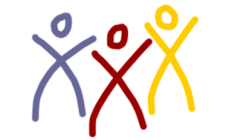 